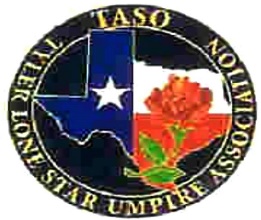             TYLER      LONE STAR 		UMPIRE ASSOCIATIONTASO UIL SOFTBALLTyler, TX 75711-7654Oscar Strain - President               Greg Hair - Secretary/ Scheduler(H) 903-365-7327 (W) 800-289-0502	          (C) 903-286-0011               (C) 903-521-3785				 COACHES INFORMATION SHEETWe need for you to fill out the form below and send it to me atGreg Hair410 Davis DrAthens, TX  75751Email:  Ghair1175@gmail.comSchool __________________________       Coach___________________________Address ________________________ 	City ____________________________Phone (H) ______________________	(W) ____________________________	(F) ______________________	(C) ____________________________Email__________________________